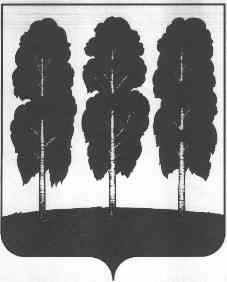 АДМИНИСТРАЦИЯ БЕРЕЗОВСКОГО РАЙОНАХАНТЫ-МАНСИЙСКОГО АВТОНОМНОГО ОКРУГА – ЮГРЫРАСПОРЯЖЕНИЕ  от  25.03.2022  			        		                         	                              № 183-рпгт. БерезовоО признании утратившими силу некоторых муниципальных правовых актов администрации Березовского района   	В целях приведения муниципальных правовых актов администрации Березовского района в соответствие с действующим законодательством:Признать утратившими силу распоряжения администрации Березовского района:- от 17.04.2019 № 284-р «Об утверждении публичной декларации о результатах реализации мероприятий муниципальной программы «Устойчивое развитие коренных малочисленных народов Севера в Березовском районе»;- от 11.05.2021 № 311-р «О внесении изменений в распоряжение администрации Березовского района от 17.04.2019 № 284-р ««Об утверждении публичной декларации о результатах реализации мероприятий муниципальной программы «Устойчивое развитие коренных малочисленных народов Севера в Березовском районе»;- от 01.02.2022 № 69-р «О внесении изменений в распоряжение администрации Березовского района от 17.04.2019 № 284-р ««Об утверждении публичной декларации о результатах реализации мероприятий муниципальной программы «Устойчивое развитие коренных малочисленных народов Севера в Березовском районе».Разместить настоящее распоряжение на официальном веб-сайте органов местного самоуправления Березовского района.3. Настоящее распоряжение вступает в силу после его подписания.И.о. главы района                                                                                         С.Н. Титов